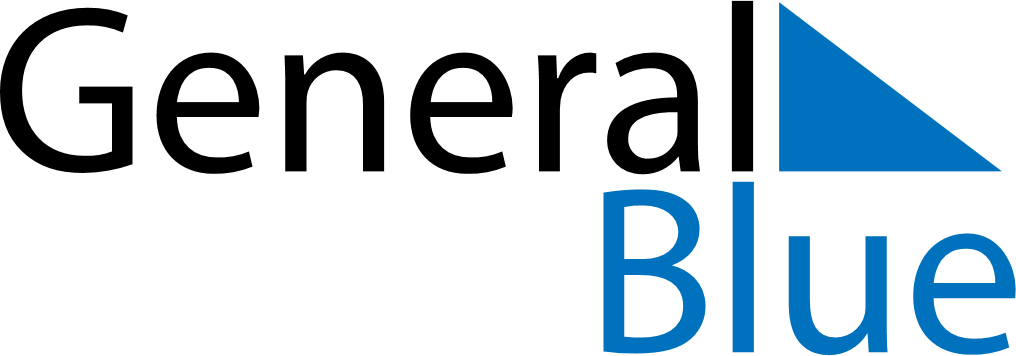 February 2021February 2021February 2021February 2021CuracaoCuracaoCuracaoMondayTuesdayWednesdayThursdayFridaySaturdaySaturdaySunday12345667891011121313141516171819202021Carnival Monday2223242526272728